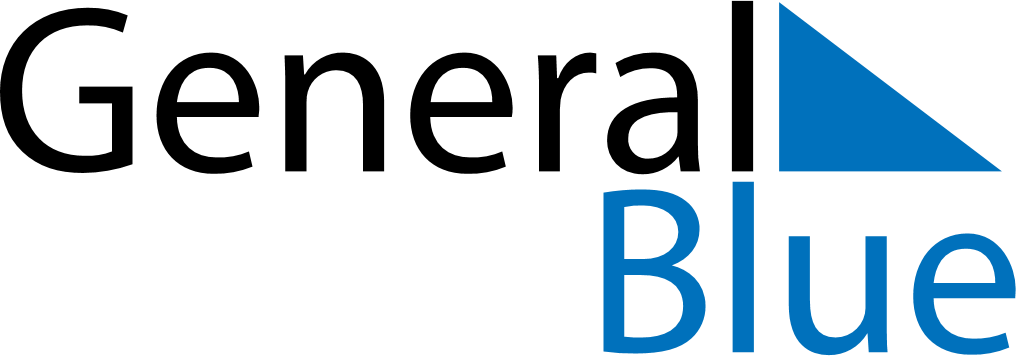 December 2022December 2022December 2022RomaniaRomaniaMONTUEWEDTHUFRISATSUN1234National holiday567891011Constitution Day1213141516171819202122232425Christmas Day262728293031Boxing Day